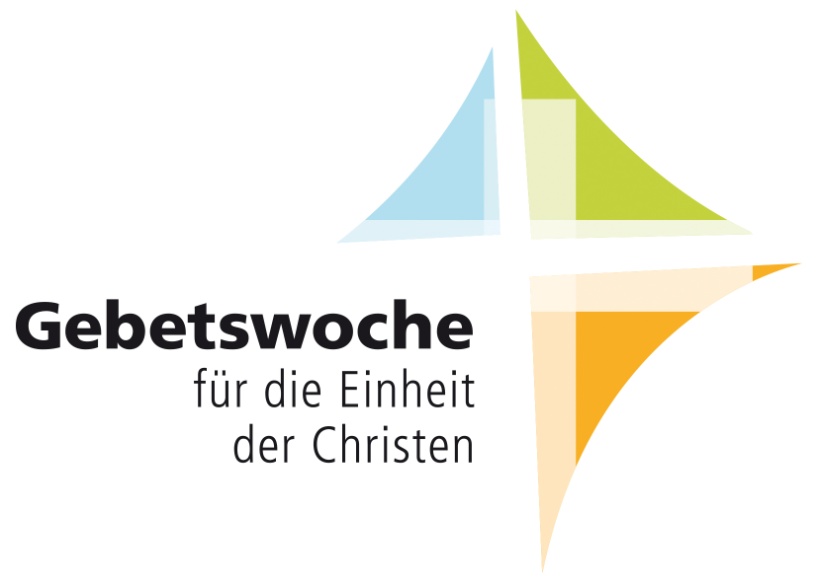 Füreinander beten.Einheit gestalten. „Gib mir zu trinken!“ (Joh 4,7)Gebetswoche für die Einheit der Christen18. bis 25. Januar 2015 Herzliche Einladung 